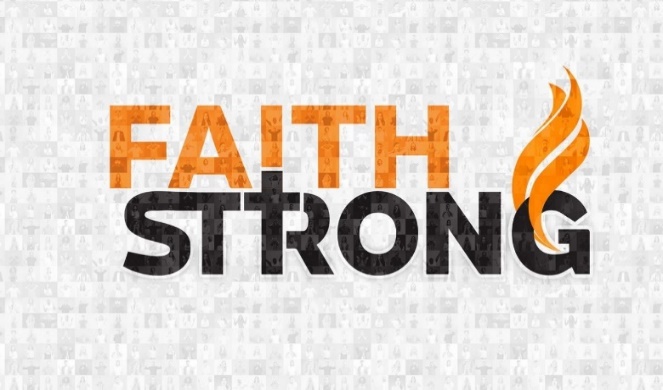 The Lord will do Amazing Things! Joshua 3:3-5A.	Move Forward v3Follow the LordJesus must have First place in our livesStep into the Water v15-16The waters did not divide until they Stepped inYou cannot stay where you Are and hope things will ChangeMove Forward past your Comfort ZoneMove out of the Known into the UnknownGod has called us to a Spiritual Journey, not a CampoutB.	Step Out v4In order to Go where you have never Gone before, you must be willing to Do what you have never Done beforeSame Choices = Same ResultsTo See something New in your life, you must be willing to Do something NewC.	Consecrate Yourselves v5Get ReadyWe can’t let Anything get in the way or Distract us from our DestinySet yourself Apart for GodSet apart and holy are not about Furniture but about PeoplePrayer: Dear Lord, I ask You to help me to be set apart for You.
I renounce the sins of this world and the hold of the enemy on my life.
I choose today to live in obedience to You and to stand on the solid ground that is Christ Jesus. Today I call on Your holy name and I ask You to help me to live for You as I walk this earth. Amen.Honolulu Assembly of God  Faith Strong!  November 12, 2023